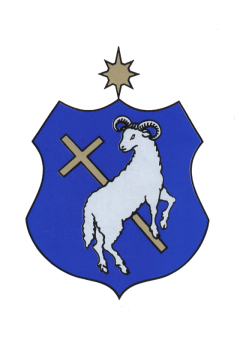 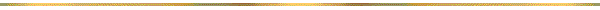 SZIGETSZENTMIKLÓS VÁROS ÖNKORMÁNYZATA 
KÉPVISELŐ-TESTÜLETÉNEK4/2023. (I.27.) ÖNKORMÁNYZATI RENDELETE egyes önkormányzati rendeletek az Alaptörvény tizenegyedik módosításával összefüggő módosításárólSzigetszentmiklós Város Önkormányzatának Képviselő-testülete az 5.§ tekintetében az Alaptörvény 32. cikk (2) bekezdésében meghatározott eredeti jogalkotói hatáskörében, Magyarország helyi önkormányzatairól szóló 2011. évi CLXXXIX. törvény 41. § (4) bekezdésében meghatározott feladatkörében eljárva, a 1.§ és 2.§ tekintetében a szociális igazgatásról és szociális ellátásokról szóló 1993. évi III. törvény 26. §-ában és 132. § (4) bekezdés g) pontjában kapott felhatalmazás alapján, a Magyarország helyi önkormányzatairól szóló 2011. évi CLXXXIX. törvény 13. § (1) bekezdés 8 a. pontjában meghatározott feladatkörében eljárva, a 3. § tekintetében a gyermekek védelméről és a gyámügyi igazgatásról szóló 1997. évi XXXI. törvény 29. § (1) bekezdésében kapott felhatalmazás alapján, a Magyarország helyi önkormányzatairól szóló 2011. évi CLXXXIX. törvény 13. § (1) bekezdés 8. pontjában meghatározott feladatkörében eljárva, a 4. § tekintetében a muzeális intézményekről, a nyilvános könyvtári ellátásról és a közművelődésről szóló 1997. évi CXL törvény 83/A. § (1) bekezdésében kapott felhatalmazás alapján Magyarország helyi önkormányzatairól szóló 2011. évi CLXXXIX. törvény 13. § (1) bekezdés 7. pontjában meghatározott feladatkörében eljárva a következőket rendeli el:1. §A felnőtt korúakra vonatkozó szociális gondoskodásról szóló 5/2015 (II.26.) önkormányzati rendelet 6. § (2) bekezdés c) pontja helyébe a következő rendelkezés lép:(A jövedelmet)„c)	álláskeresési ellátás esetén a Szigetszentmiklósi Járási Hivatal Foglalkoztatási Osztályának (a továbbiakban: Munkaügyi Kirendeltség) megállapító határozata, és az utolsó havi ellátás összegét igazoló postai szelvény vagy bankszámlakivonat,”2. §A felnőtt korúakra vonatkozó szociális gondoskodásról szóló 5/2015 (II.26.) önkormányzati rendelet 6. melléklete helyébe az 1. melléklet lép.3. §(1) A gyermekvédelem helyi rendszeréről szóló 12/2015 (IV.30.) önkormányzati rendelet 10. § (3) bekezdés c) pontja helyébe a következő rendelkezés lép:(A jövedelmet)„c)	munkanélküli ellátás esetén a Szigetszentmiklósi Járási Hivatal Foglalkoztatási Osztályának (a továbbiakban: Munkaügyi Kirendeltség) megállapító határozata, és az utolsó havi ellátás összegét igazoló szelvény vagy bankszámlakivonat,”[(a továbbiakban együtt: jövedelemigazolás) igazolja.](2) A gyermekvédelem helyi rendszeréről szóló 12/2015 (IV.30.) önkormányzati rendelet 10. § (3) bekezdés g) pontja helyébe a következő rendelkezés lép:(A jövedelmet)„g)	állam által megelőlegezett gyermektartásdíj esetén a Szigetszentmiklósi Járási Hivatal Gyámügyi és Igazságügyi Osztályának határozata,”[(a továbbiakban együtt: jövedelemigazolás) igazolja.]4. §A helyi közművelődésről szóló 12/2019. (VI. 20.) önkormányzati rendelet 8. § (1) bekezdés c) pontjában a „Megyei” szövegrész helyébe a „Vármegyei” szöveg lép.5. §Ez a rendelet a kihirdetését követő napon lép hatályba.ZÁRADÉKSzigetszentmiklós Város Önkormányzatának Képviselő-testülete ezen rendeletét 2023. január 26. napján alkotta, 2023. január 27. napján kihirdetésre került.dr. Szilágyi Anita
jegyző1. melléklet a 4/2023. (I.27.) önkormányzati rendelethez6. melléklet az 5/2015. (II.26.) önkormányzati rendelethezKÉRELEMHULLADÉKGAZDÁLKODÁSI KÖZSZOLGÁLTATÁSI TELEPÜLÉSI TÁMOGATÁS MEGÁLLAPÍTÁSÁHOZI. Személyi adatok1. A kérelmező személyre vonatkozó adatok:Neve: ..............................................................................................................................Születési neve: ................................................................................................................Anyja neve: ....................................................................................................................Születési helye, ideje (év, hó, nap): ..................................................................................Lakóhelye: .....................................................................................................................Tartózkodási helye: ........................................................................................................Társadalombiztosítási Azonosító Jele: ..............................................................................Állampolgársága: ...........................................................................................................Telefonszám (nem kötelező megadni): ............................................................................Kijelentem, hogy életvitelszerűen lakóhelyemen vagy tartózkodási helyemen élek (a  megfelelő rész aláhúzandó). 2. A kérelmező családi állapota:□ egyedülálló□ hajadon/nőtlen□ elvált□ házastársától külön élő□ özvegy □ házastársával/élettársával él együtt 3.  A kérelmező idegenrendészeti státusza (nem magyar állampolgárság esetén):□ szabad mozgás és tartózkodás jogával rendelkező, vagy□ EU kék kártyával rendelkező, vagy□ bevándorolt/letelepedett, vagy□ menekült/oltalmazott/hontalan.4. A kérelmezővel azonos lakcímen élő házastársára/élettársára vonatkozó adatok:Neve: ..............................................................................................................................Születési neve: ...............................................................................................................Anyja neve: ....................................................................................................................Születési helye, ideje (év, hó, nap): ...............................................................................Lakóhelye: .....................................................................................................................Tartózkodási helye: ........................................................................................................Társadalombiztosítási Azonosító Jele: ..........................................................................5. A kérelmezővel azonos lakcímen élő, gyermekek száma összesen: ................ fő6. A kérelmezővel azonos lakcímen élő hozzátartozókra vonatkozó adatok:II. Jövedelemi adatokA kérelmező, valamint házastársa (élettársa) és a velük egy háztartásban élő hozzátartozók havi jövedelme, forintban:III.. A hulladékgazdálkodási közszolgáltatási díj támogatás  igénylésének indoka: ____________________________________________________________________________________________________________________________________________________________________________________________________________________________________________________________________________________________________________IV. Egyéb nyilatkozatok: Tudomásul veszem, hogy a kérelemben közölt jövedelmi adatok valódiságát a szociális igazgatásról és a szociális ellátásokról szóló 1993. évi III. törvény 10. §-ának (7) bekezdése alapján a szociális hatáskört gyakorló szerv – a NAV hatáskörrel és illetékességgel rendelkező igazgatósága útján - ellenőrizheti. Hozzájárulok a kérelemben szereplő adatoknak a szociális igazgatási eljárás során történő felhasználásához. Büntetőjogi felelősségem teljes tudatában kijelentem, hogy a fenti adatok a valóságnak megfelelnek. Dátum: ................................................Tájékoztató a kérelem kitöltéséhez(Kérjük, hogy szíveskedjen a megfelelő választ X-szel jelölni, és a hiányzó adatokat kitölteni.)Az ügyintézés elősegítése érdekében a kérelmező személyi igazolványa, lakcímkártyája, valamint a vele egy háztartásban lakó közeli hozzátartozók lakcímkártyájának bemutatása szükséges. Csatolandó mellékletek: 1. A jövedelem igazolására: a) nyugdíj, nyugdíjszerű rendszeres pénzellátás és árvaellátás esetén nyugdíjösszesítő és a kérelem benyújtását megelőző havi postai kifizetési utalvány, vagy bankszámlakivonat, b) a gyermekgondozási támogatások esetében a kérelem benyújtását megelőző havi összegről szóló postai kifizetési utalvány vagy bankszámlakivonat, c) a gyermektartásdíj esetén a kérelem benyújtását megelőző havi postai kifizetési utalvány vagy bankszámlakivonat vagy az összeg átvételéről szóló és büntetőjogi felelősség tudatában tett nyilatkozat, d) a gyermekelhelyezésről és gyermektartásdíjról szóló bírósági döntés, vagy a szülői egyezségről a Szigetszentmiklósi Járási Hivatal Gyámhivatala által kiállított irat, e) állam által megelőlegezett gyermektartásdíj esetén Szigetszentmiklósi Járási Gyámhivatal határozata, 2. Minden olyan okirat (pl. kórházi zárójelentés, orvosi igazolás, hatósági határozat stb.), amely igazolja a létfenntartási gondot, illetve létfenntartást veszélyeztető rendkívüli élethelyzetet.  1. A személyi adatok kitöltéséhez:Egyedülálló  az a személy, aki hajadon, nőtlen, özvegy, elvált vagy házastársától külön él, kivéve, ha élettársa van. A házastársak akkor tekinthetők különélőnek, ha a lakcímük különböző.Közös háztartásban élő eltartott gyermeknek számít:a) a húszévesnél fiatalabb, önálló keresettel nem rendelkező gyermek,b) a huszonhárom évesnél fiatalabb, önálló keresettel nem rendelkező, nappali oktatás munkarendje szerint tanulmányokat folytató gyermek,c) a huszonöt évesnél fiatalabb, önálló keresettel nem rendelkező, felsőoktatási intézmény nappali tagozatán tanulmányokat folytató gyermek,d) korhatárra való tekintet nélkül a tartósan beteg, az autista, illetve a testi, érzékszervi, értelmi vagy beszédfogyatékos vér szerinti, örökbe fogadott, illetve nevelt gyermek, amennyiben ez az állapot a gyermek 25. életévének betöltését megelőzően is fennállt.A tartósan beteg, az autista, illetve a testi, érzékszervi, értelmi vagy beszédfogyatékos vér szerinti, örökbe fogadott, illetve nevelt gyermek egészségi állapotára vonatkozó igazolásokat - a magasabb összegű családi pótlékra, illetve a fogyatékossági támogatásra vonatkozó irat kivételével - a kérelemhez csatolni kell.2. A jövedelmi adatok kitöltéséhez:Jövedelem: a személyi jövedelemadóról szóló törvény szerint meghatározott, belföldről vagy külföldről származó - megszerzett - vagyoni érték (bevétel), ideértve a jövedelemként figyelembe nem vett bevételt és az adómentes jövedelmet is, továbbá az a bevétel, amely után az egyszerűsített vállalkozói adóról, illetve az egyszerűsített közteherviselési hozzájárulásról szóló törvény szerint adót, illetve hozzájárulást kell fizetni. A jövedelmi adatok alatt havi nettó jövedelmet kell érteni. A nettó jövedelem kiszámításánál a bevételt az elismert költségekkel és a befizetési kötelezettséggel csökkentett összegben kell feltüntetni. Elismert költségnek minősül a személyi jövedelemadóról szóló törvényben elismert költség, valamint a fizetett tartásdíj. Befizetési kötelezettségnek minősül a személyi jövedelemadó, az egyszerűsített vállalkozási adó, a magánszemélyt terhelő egyszerűsített közteherviselési hozzájárulás, egészségbiztosítási hozzájárulás és járulék, egészségügyi szolgáltatási járulék, nyugdíjjárulék, nyugdíjbiztosítási járulék, magán-nyugdíjpénztári tagdíj és munkavállalói járulék.Ha a magánszemély az egyszerűsített vállalkozói adó vagy egyszerűsített közteherviselési hozzájárulás alapjául szolgáló bevételt szerez, a bevétel csökkenthető a személyi jövedelemadóról szóló törvény szerint elismert költségnek minősülő igazolt kiadásokkal, ennek hiányában a bevétel 40%-ával. Ha a mezőgazdasági őstermelő adóévi őstermelésből származó bevétele nem több a kistermelés értékhatáránál (illetve ha részére támogatást folyósítottak, annak a folyósított támogatással növelt összegénél), akkor a bevétel csökkenthető az igazolt költségekkel, továbbá a bevétel 40%-ának megfelelő összeggel vagy a bevétel 85%-ának, illetve állattenyésztés esetén 94%-ának megfelelő összeggel.Nem minősül jövedelemnek, így nem kell feltüntetni a jövedelmek között az önkormányzati segélyt, a lakásfenntartási támogatást, az adósságcsökkentési támogatást, a rendszeres gyermekvédelmi kedvezmény keretében nyújtott támogatást és az a melletti pótlékot, a nevelőszülők számára fizetett nevelési díjat és külön ellátmányt, az anyasági támogatást, a tizenharmadik havi nyugdíjat, a szépkorúak jubileumi juttatását, a súlyos mozgáskorlátozott személyek pénzbeli közlekedési kedvezményeit, a vakok személyi járadékát és a fogyatékossági támogatást, a fogadó szervezet által az önkéntesnek külön törvény alapján biztosított juttatást, az alkalmi munkavállalói könyvvel történő munkavégzés, az egyszerűsített foglalkoztatás, valamint az adórendszeren kívüli keresettel járó háztartási munka havi ellenértékét, a házi segítségnyújtás keretében társadalmi gondozásért kapott tiszteletdíjat, az energiafelhasználáshoz nyújtott támogatást.A jövedelemszámításnál figyelmen kívül kell hagyni a közfoglalkoztatásból származó havi jövedelemnek a foglalkoztatást helyettesítő támogatás összegét meghaladó részét.A családtagok jövedelmét külön-külön kell feltüntetni. A családi pótlékot, az árvaellátást és a tartásdíj címén kapott összeget annak a személynek a jövedelmeként kell figyelembe venni, akire tekintettel azt folyósítják.A havi jövedelem kiszámításakor  rendszeres jövedelem esetén a kérelem benyújtását megelőző hónap alatt,  nem rendszeres jövedelem, illetve vállalkozásból, őstermelésből származó jövedelem esetén a kérelem benyújtását megelőző tizenkét hónap alatt kapott összeg egy havi átlagát kell együttesen figyelembe venni.A jövedelem típusai:Munkaviszonyból és más foglalkoztatási viszonyból származó jövedelem: különösen a munkaviszonyban, közalkalmazotti, közszolgálati jogviszonyban, bírósági, ügyészségi, igazságügyi szolgálati jogviszonyban, honvédség, rendvédelmi szervek, a Nemzeti Adó- és Vámhivatal, polgári nemzetbiztonsági szolgálatok hivatásos és szerződéses szolgálati jogviszonyában folytatott munkavégzésre irányuló tevékenységből, továbbá szövetkezet tagjaként folytatott - személyes közreműködést igénylő - tevékenységből származó jövedelem.Társas és egyéni vállalkozásból, őstermelői, illetve szellemi és más önálló tevékenységből származó jövedelem: itt kell feltüntetni a jogdíjat, továbbá a bérbeadó, a választott könyvvizsgáló tevékenységéből származó jövedelmet, a gazdasági társaság magánszemély tagja által külön szerződés szerint teljesített mellékszolgáltatást.Táppénz, gyermekgondozási támogatások: táppénz, terhességi-gyermekágyi segély, gyermekgondozási díj, gyermekgondozási segély, gyermeknevelési támogatás, családi pótlék, gyermektartásdíj.Nyugellátás és egyéb nyugdíjszerű rendszeres szociális ellátások: öregségi, özvegyi és szülői nyugdíj, árvaellátás, baleseti hozzátartozói nyugellátások, korhatár előtti ellátás, szolgálati járandóság, a balettművészeti életjáradék, az átmeneti bányászjáradék, rokkantsági ellátás, rehabilitációs ellátás, bányász dolgozók egészségkárosodási járadéka, rokkantsági járadék, rehabilitációs járadék, politikai rehabilitációs ellátások, házastársi pótlék, házastárs után járó jövedelempótlék, közszolgálati járadék.Önkormányzat, járási hivatal és munkaügyi szervek által folyósított ellátások: különösen az időskorúak járadéka, a rendszeres szociális segély, a foglalkoztatást helyettesítő támogatás, az ápolási díj; munkanélküli járadék, álláskeresési járadék, álláskeresési segély, képzési támogatásként folyósított keresetpótló juttatás.Egyéb jövedelem: például az ösztöndíj, szakképzéssel összefüggő pénzbeli juttatások, a felzárkózást elősegítő megélhetési támogatás, a nevelőszülői díj, szociális gondozói díj, végkielégítés és állampapírból származó jövedelem, ingatlan és ingó tárgyak értékesítéséből, vagyoni értékű jog átruházásából származó jövedelem, életjáradékból, föld és más ingatlan bérbeadásából származó jövedelem, illetve minden olyan jövedelem, amely az előző sorokban nem került feltüntetésre.A jövedelemről a kérelemhez mellékelni kell a jövedelem típusának megfelelő iratot vagy annak másolatát.dr. Szilágyi Anita
         jegyző Nagy János
polgármesterSzigetszentmiklósi
Polgármesteri Hivatal2310 Szigetszentmiklós,Kossuth Lajos utca 2.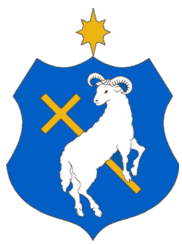  Cím:     2310 Szigetszentmiklós. Pf.40.Telefon:  36(24)505-5050Fax:         36 (24) 505-500 E-mail:  varoshaza@szigetszentmiklos.huABCDEFNév
(ha eltérő, születési
neve is)
Anyja neveSzületés helye,
ideje
(év, hó, nap)Társadalom-
biztosítási Azonosító Jele18. életévét betöltött személy esetén azon oktatási intézmény
megnevezése, ahol tanul
Megjegyzés* * Ebben az oszlopban kell feltüntetni: * Ebben az oszlopban kell feltüntetni: * Ebben az oszlopban kell feltüntetni: * Ebben az oszlopban kell feltüntetni: * Ebben az oszlopban kell feltüntetni: * Ebben az oszlopban kell feltüntetni: * Ebben az oszlopban kell feltüntetni: * Ebben az oszlopban kell feltüntetni: a) ha a gyermekre tekintettel gyermekgondozási segélyt, gyermeknevelési támogatást, gyermekgondozási díjat vagy terhességi gyermekágyi segélyt folyósítanak, a) ha a gyermekre tekintettel gyermekgondozási segélyt, gyermeknevelési támogatást, gyermekgondozási díjat vagy terhességi gyermekágyi segélyt folyósítanak, a) ha a gyermekre tekintettel gyermekgondozási segélyt, gyermeknevelési támogatást, gyermekgondozási díjat vagy terhességi gyermekágyi segélyt folyósítanak, a) ha a gyermekre tekintettel gyermekgondozási segélyt, gyermeknevelési támogatást, gyermekgondozási díjat vagy terhességi gyermekágyi segélyt folyósítanak, a) ha a gyermekre tekintettel gyermekgondozási segélyt, gyermeknevelési támogatást, gyermekgondozási díjat vagy terhességi gyermekágyi segélyt folyósítanak, a) ha a gyermekre tekintettel gyermekgondozási segélyt, gyermeknevelési támogatást, gyermekgondozási díjat vagy terhességi gyermekágyi segélyt folyósítanak, a) ha a gyermekre tekintettel gyermekgondozási segélyt, gyermeknevelési támogatást, gyermekgondozási díjat vagy terhességi gyermekágyi segélyt folyósítanak, a) ha a gyermekre tekintettel gyermekgondozási segélyt, gyermeknevelési támogatást, gyermekgondozási díjat vagy terhességi gyermekágyi segélyt folyósítanak, b) ha a 20 évesnél fiatalabb gyermek nem jár oktatási intézménybe, de önálló keresettel még nem rendelkezik, vagy b) ha a 20 évesnél fiatalabb gyermek nem jár oktatási intézménybe, de önálló keresettel még nem rendelkezik, vagy b) ha a 20 évesnél fiatalabb gyermek nem jár oktatási intézménybe, de önálló keresettel még nem rendelkezik, vagy b) ha a 20 évesnél fiatalabb gyermek nem jár oktatási intézménybe, de önálló keresettel még nem rendelkezik, vagy b) ha a 20 évesnél fiatalabb gyermek nem jár oktatási intézménybe, de önálló keresettel még nem rendelkezik, vagy b) ha a 20 évesnél fiatalabb gyermek nem jár oktatási intézménybe, de önálló keresettel még nem rendelkezik, vagy b) ha a 20 évesnél fiatalabb gyermek nem jár oktatási intézménybe, de önálló keresettel még nem rendelkezik, vagy b) ha a 20 évesnél fiatalabb gyermek nem jár oktatási intézménybe, de önálló keresettel még nem rendelkezik, vagy c) életkortól függetlenül a tartós betegség vagy fogyatékosság fennállását, amennyiben ez az állapot a gyermek 25. életévének betöltését megelőzően is fennállt. c) életkortól függetlenül a tartós betegség vagy fogyatékosság fennállását, amennyiben ez az állapot a gyermek 25. életévének betöltését megelőzően is fennállt. c) életkortól függetlenül a tartós betegség vagy fogyatékosság fennállását, amennyiben ez az állapot a gyermek 25. életévének betöltését megelőzően is fennállt. c) életkortól függetlenül a tartós betegség vagy fogyatékosság fennállását, amennyiben ez az állapot a gyermek 25. életévének betöltését megelőzően is fennállt. c) életkortól függetlenül a tartós betegség vagy fogyatékosság fennállását, amennyiben ez az állapot a gyermek 25. életévének betöltését megelőzően is fennállt. c) életkortól függetlenül a tartós betegség vagy fogyatékosság fennállását, amennyiben ez az állapot a gyermek 25. életévének betöltését megelőzően is fennállt. c) életkortól függetlenül a tartós betegség vagy fogyatékosság fennállását, amennyiben ez az állapot a gyermek 25. életévének betöltését megelőzően is fennállt. c) életkortól függetlenül a tartós betegség vagy fogyatékosság fennállását, amennyiben ez az állapot a gyermek 25. életévének betöltését megelőzően is fennállt.ABCDDDDD 
A jövedelem típusa Kérelmező Házastárs, élettárs Gyermekek Gyermekek Gyermekek Gyermekek Gyermekek havi jövedelme (forint) havi jövedelme (forint) havi jövedelme (forint) havi jövedelme (forint) havi jövedelme (forint) havi jövedelme (forint) havi jövedelme (forint) Munkaviszonyból és más foglalkoztatási jogviszonyból származó ebből: közfoglalkoztatásból származó Társas és egyéni vállalkozásból, őstermelői, illetve szellemi és más önálló tevékenységből származó Táppénz, gyermekgondozási támogatások Nyugellátás és egyéb nyugdíjszerű rendszeres szociális ellátások Önkormányzat, járási hivatal és munkaügyi szervek által folyósított ellátások Egyéb jövedelem Összes jövedelem...............................................
kérelmező aláírása……….................................................
kérelmező házastársának/élettársának 
aláírása